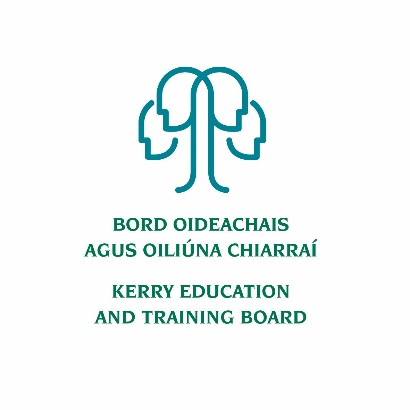 Kerry ETB Board Members The term of office for the new Board of Kerry ETB came into effect on 26th July 2019.In accordance with the Education and Training Boards Act 2013, membership of the Board of Kerry ETB is as follows:12 members elected by the local authority  	2 staff representatives   				2 parent representatives   			5 members with interest or knowledge in education and training The following representatives have been appointed as members of the Board of Kerry ETBNameNominating BodyCllr. Jim FinucaneKerry County CouncilCllr. Terry O’BrienKerry County CouncilCllr. Deirdre FerrisKerry County CouncilCllr. Cathal FoleyKerry County CouncilCllr. Michael CahillKerry County CouncilCllr. Fionnán FitzgeraldKerry County CouncilCllr. Johnnie WallKerry County CouncilCllr. Norma MoriartyKerry County CouncilCllr. Marie MoloneyKerry County CouncilCllr. Maura Healy-RaeKerry County CouncilCllr. Niall O’CallaghanKerry County CouncilCllr. Aoife ThorntonKerry County CouncilMr. Joseph BrennanStaff RepresentativeMs. Celia O’SheaStaff Representative Ms. Tara DonoghueParent RepresentativeMr. Niall LuceyParent RepresentativeMr. Tim DalyRepresentative of Bodies with Special Interest in, knowledge of education and trainingMr. Zaid KassoobRepresentative of Bodies with Special Interest in, knowledge of education and trainingMs. Joan McCrohanRepresentative of Bodies with Special Interest in, knowledge of education and trainingMr. John O’RoarkeRepresentative of Bodies with Special Interest in, knowledge of education and trainingMs. Maria O’GormanRepresentative of Bodies with Special Interest in, knowledge of education and training